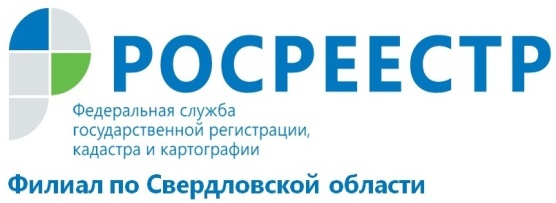 Как оформить запрос на предоставление сведений, содержащихся в Едином государственном реестре недвижимости (ЕГРН)Зайти на официальный сайт по адресу: https://rosreestr.ru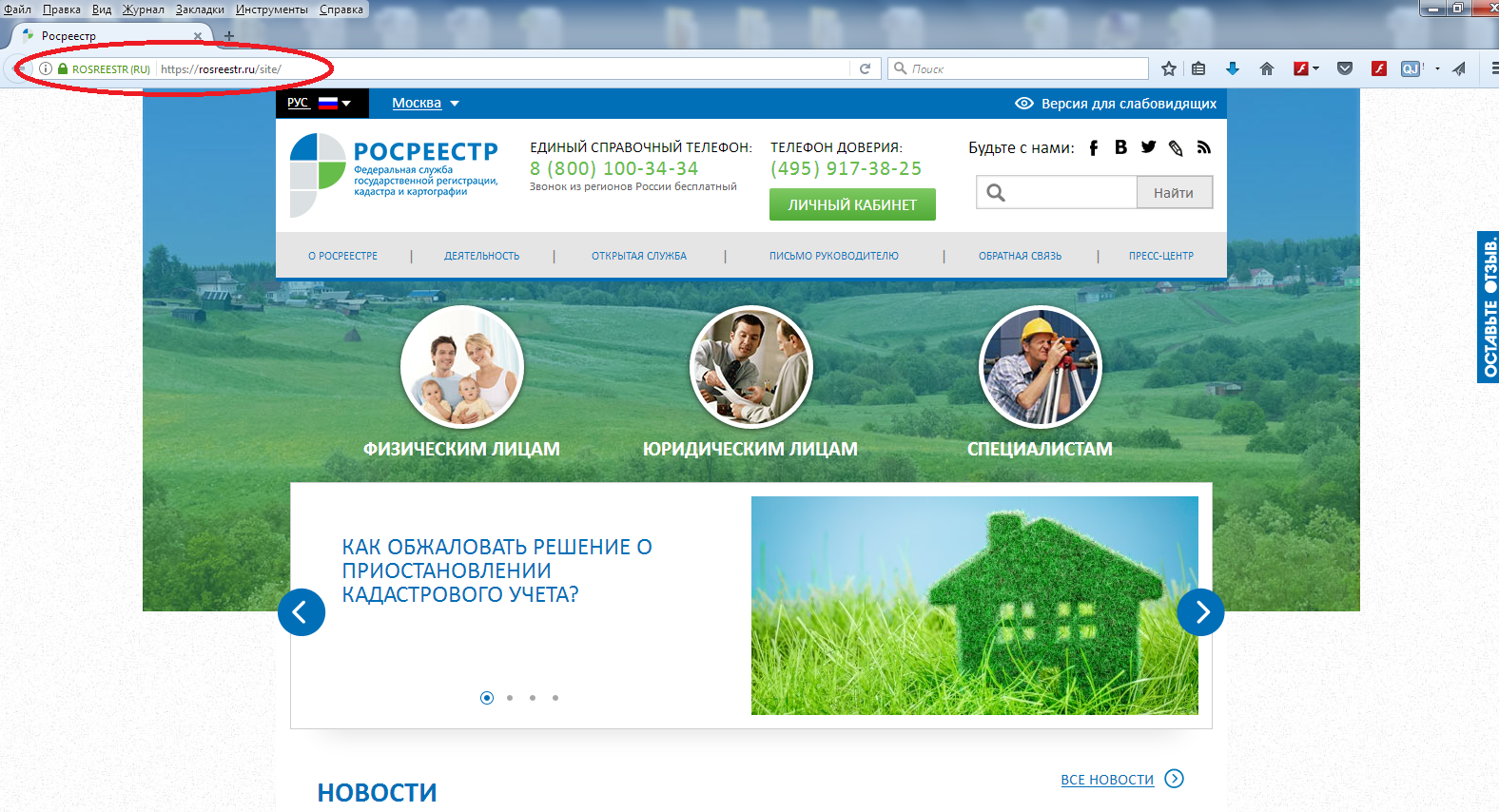 Открыть рубрику главного меню «Деятельность» и выбрать подпункт «Оказание государственных услуг»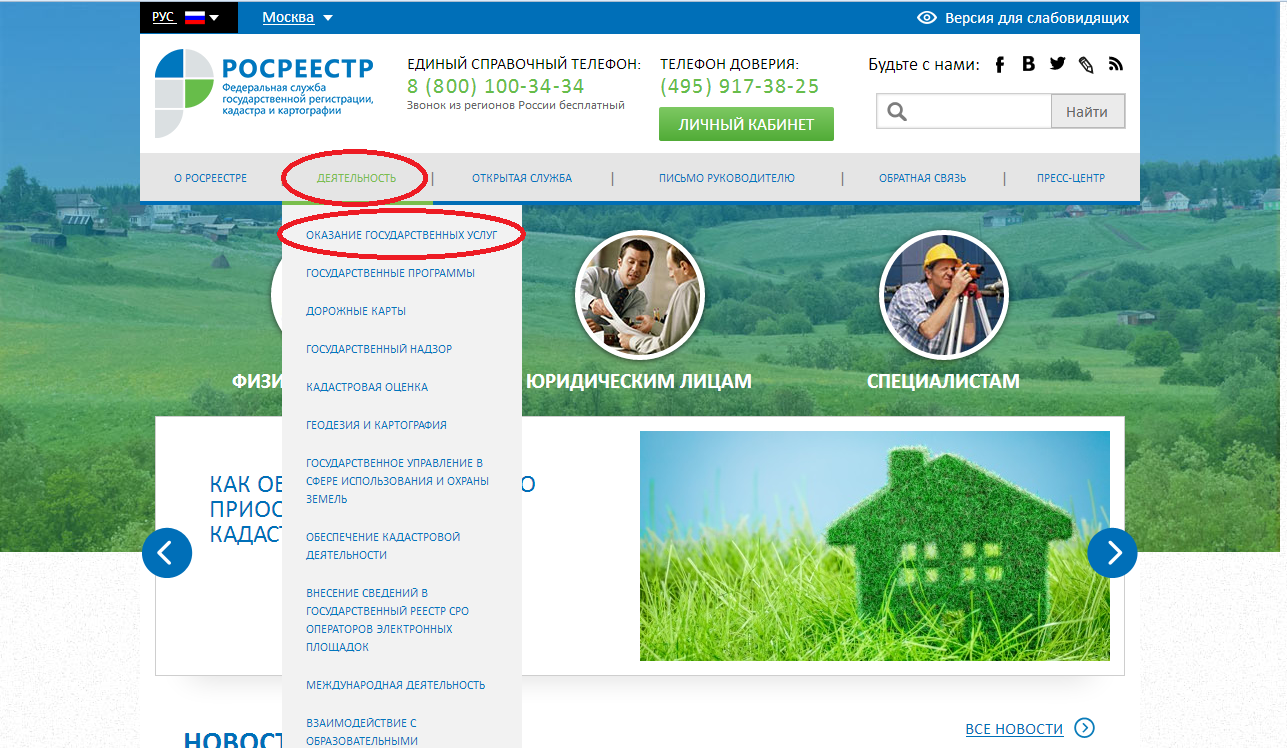 Выбрать вкладку «Перечень оказываемых услуг»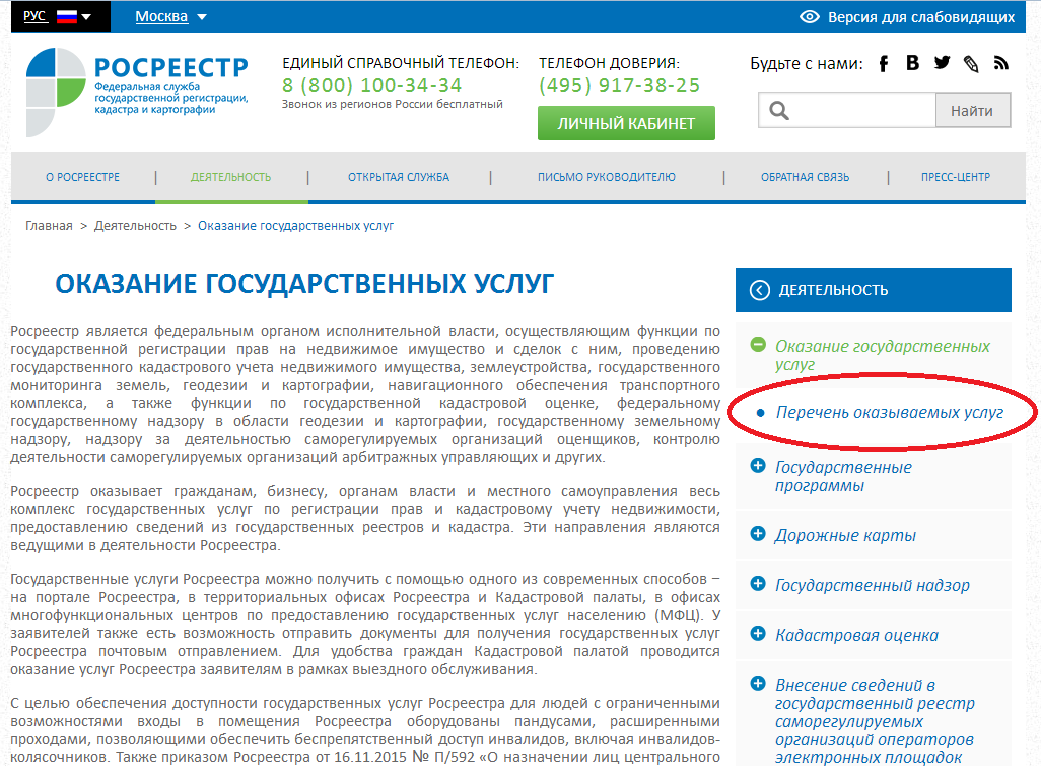 Выбрать «Предоставление сведений, содержащихся в Едином государственном реестре недвижимости (ЕГРН)»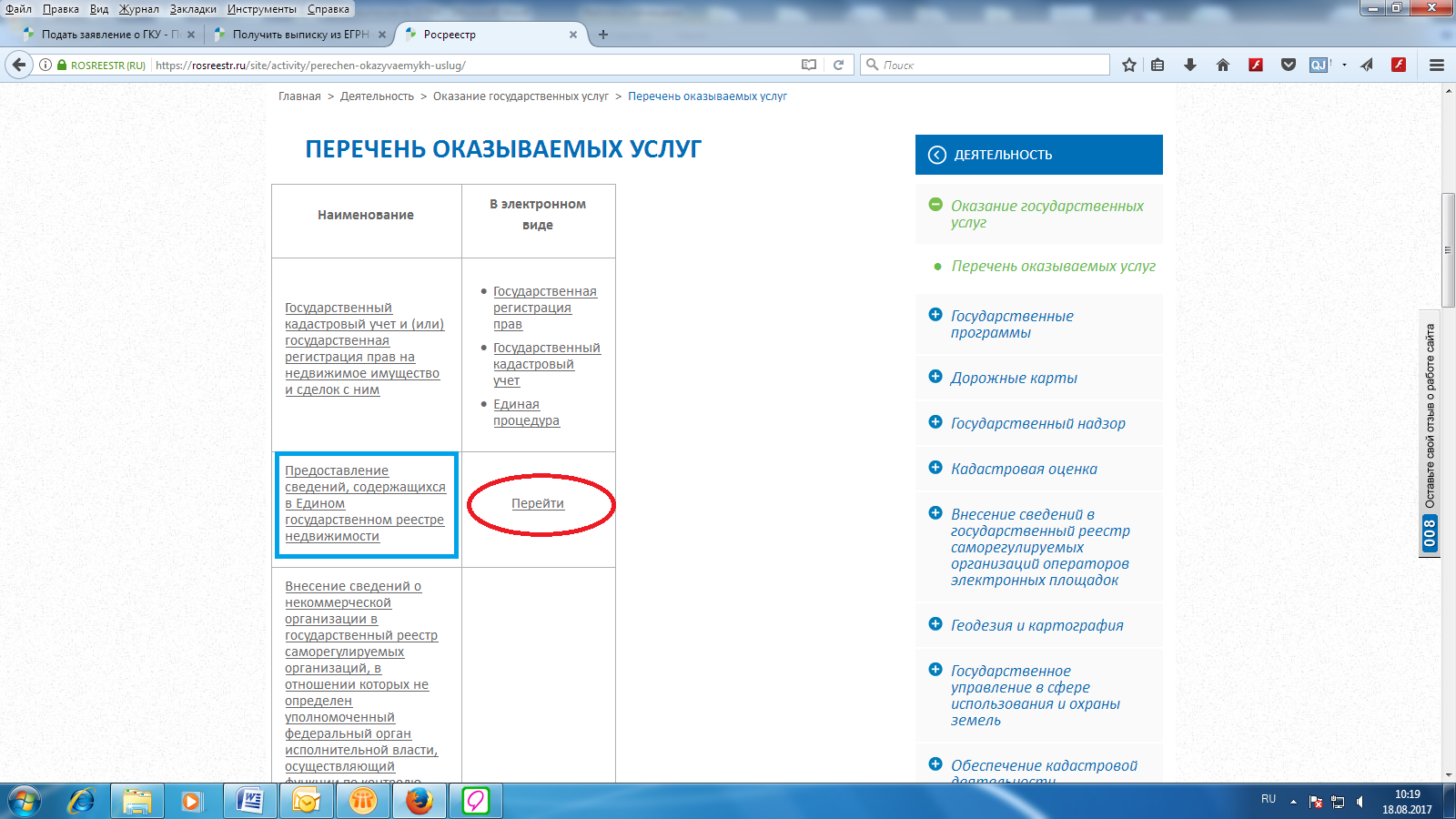 Выбрать вид услуги из списка и заполнить все поля отмеченные знаком           !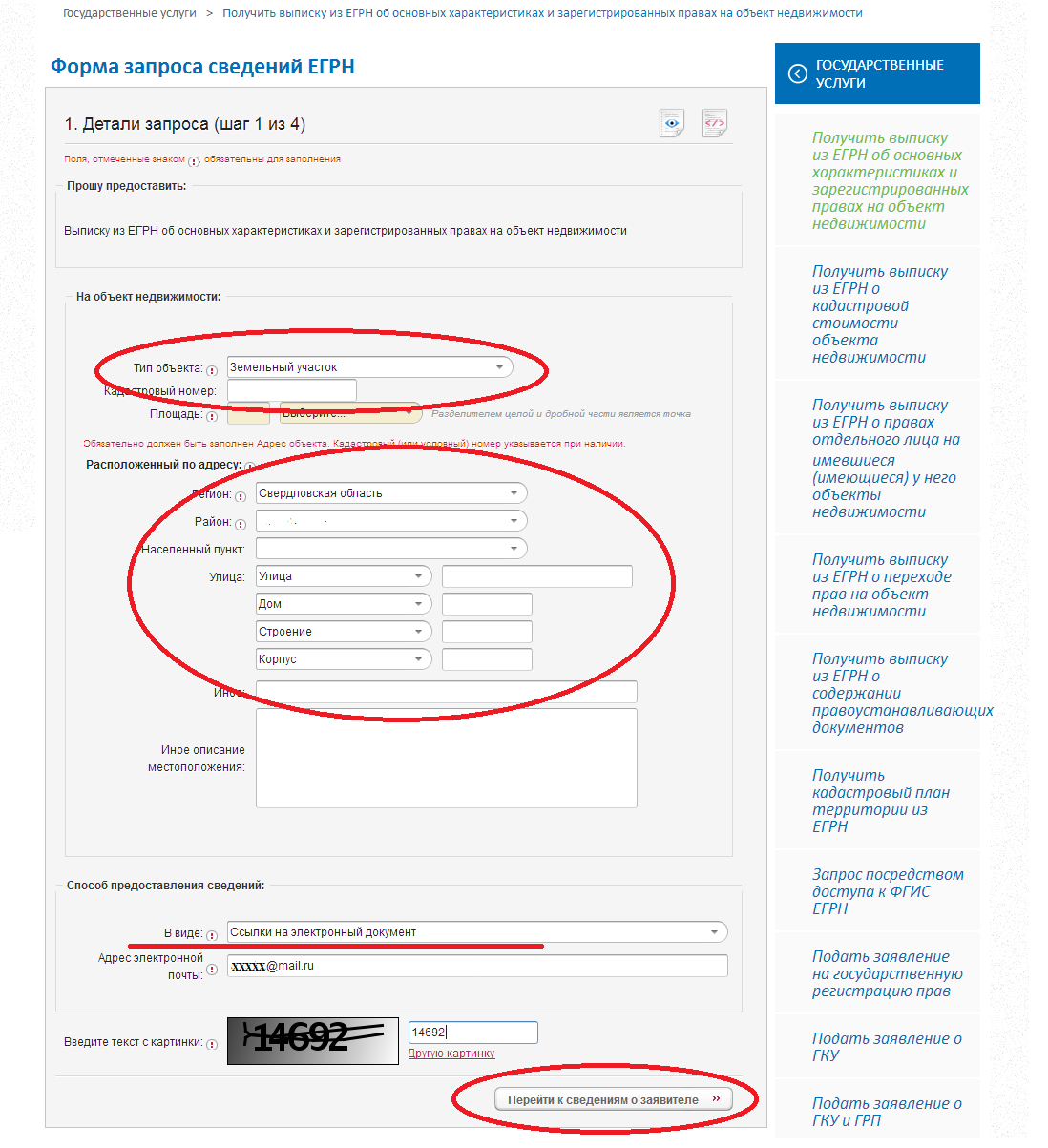 Заполнить все поля «Сведения о заявителе или его представителе» (шаг 2 из 4)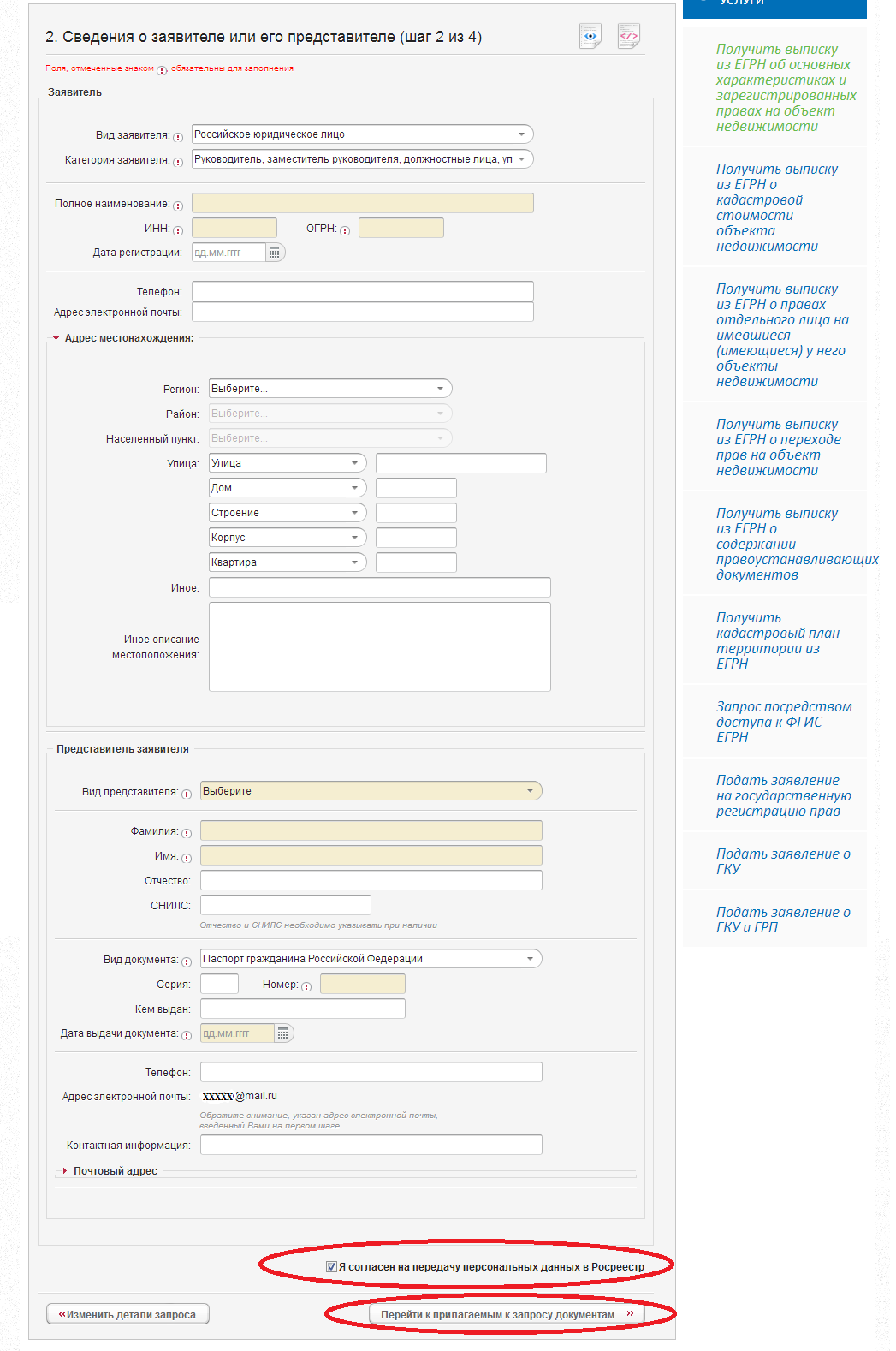 Заполнить поле «Прилагаемые документы»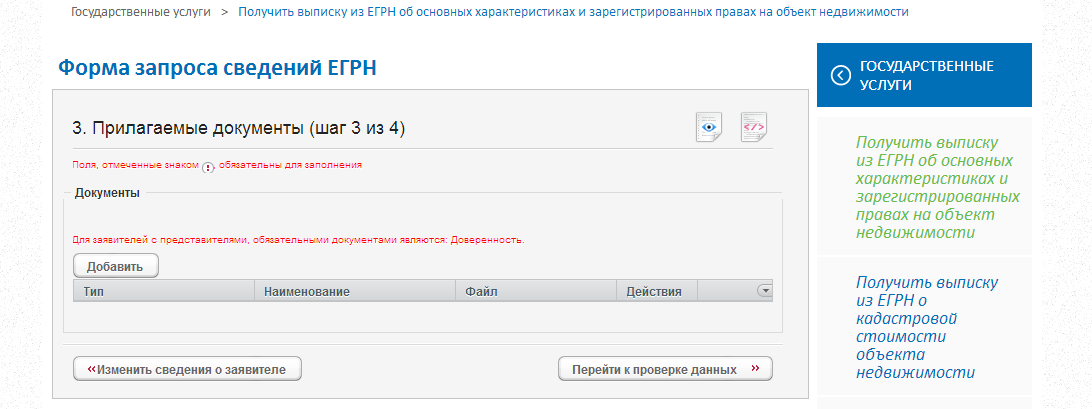 Проверить все данные и нажать кнопку «Отправить запрос»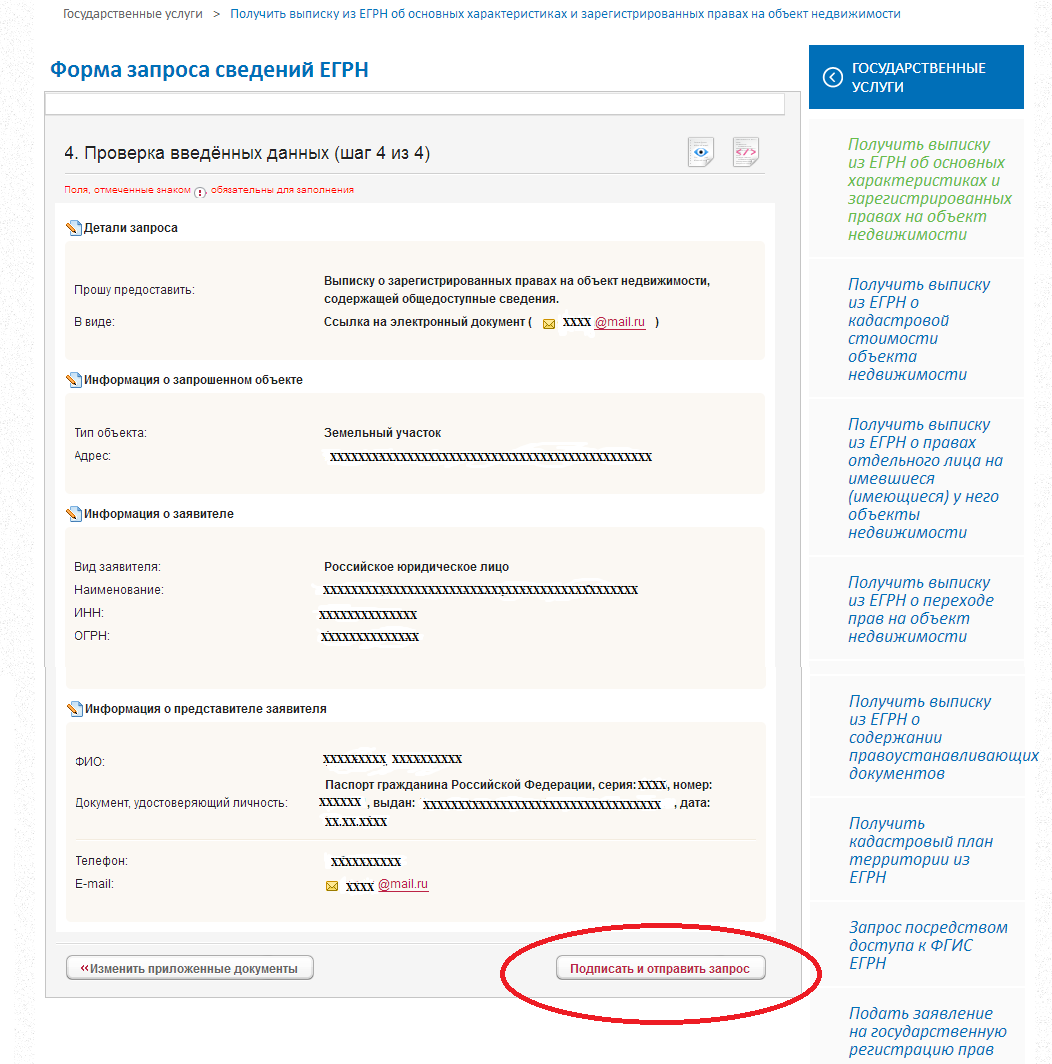 